PIKTOGRAMY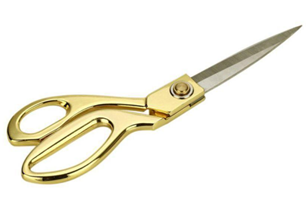 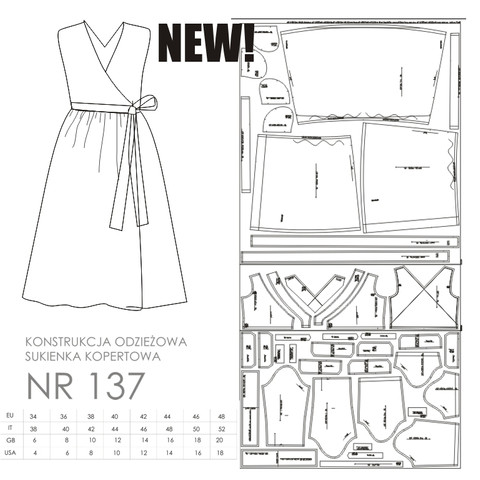 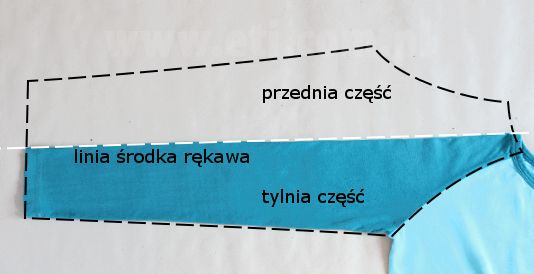 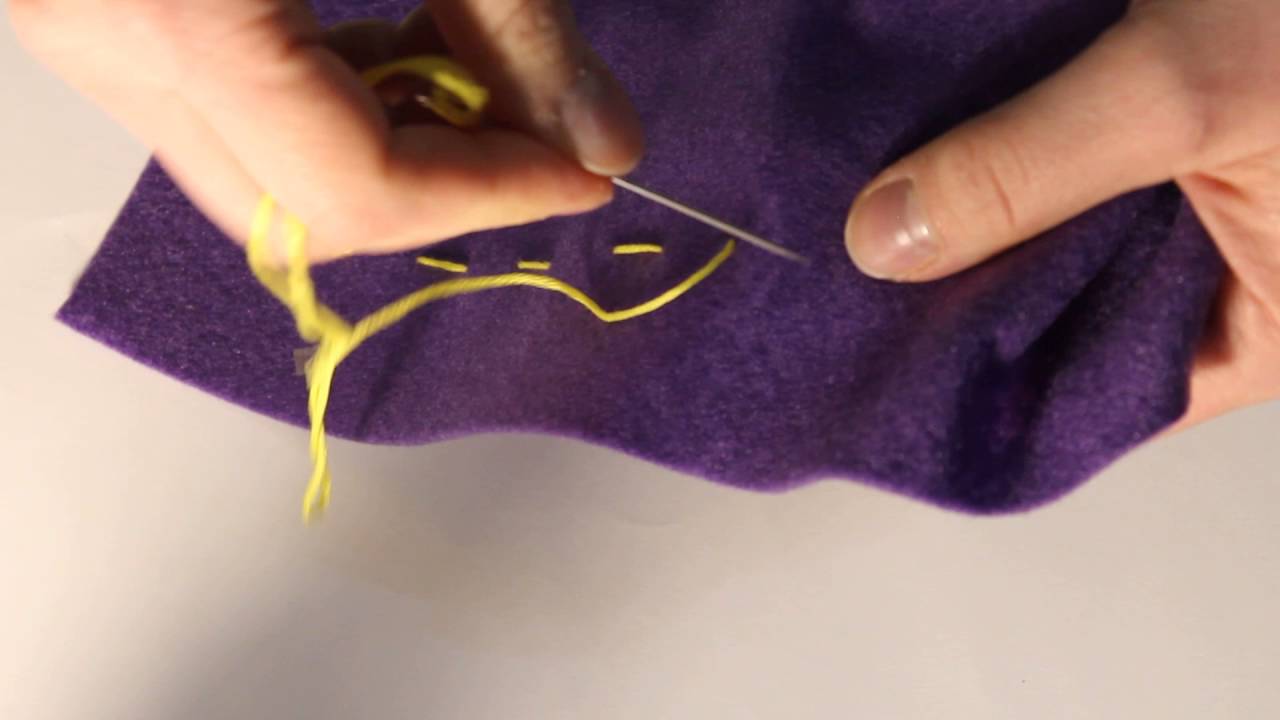 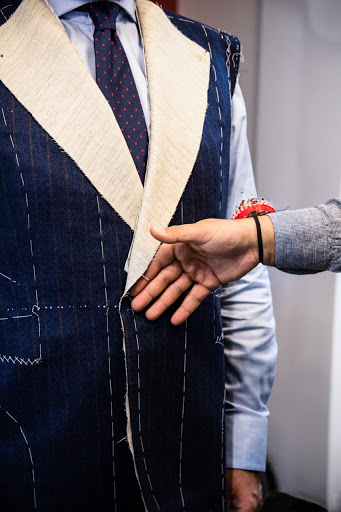 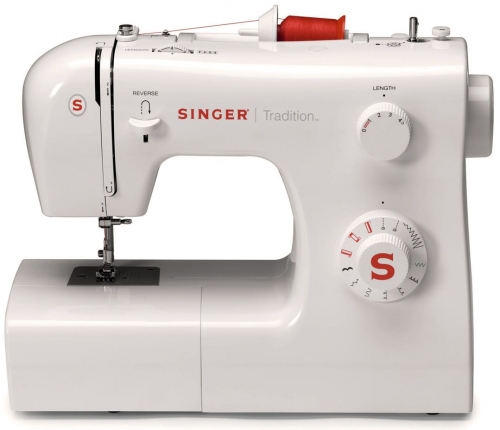 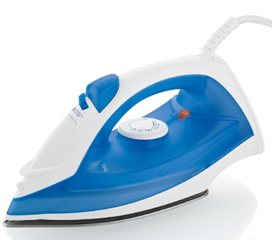 